Rozdział 1 Postanowienia ogólneProgram współpracy Miasta Bydgoszczy z organizacjami pozarządowymi jest nieodzownym elementem systemu polityki społecznej i finansowej.Program określa m.in. cele, zasady, formy oraz zakres współpracy samorządu Miasta                                  z organizacjami pozarządowymi, a także priorytety zadań publicznych, których realizacja związana będzie  z udzielaniem pomocy publicznej.Ilekroć w Programie jest mowa o:„ustawie” – rozumie się przez to ustawę z dnia 24 kwietnia 2003 r. o działalności pożytku publicznego i o wolontariacie ( t.j. Dz.U. z 2019 r. poz. 688,1570,2020);„Mieście” – rozumie się przez to Miasto Bydgoszcz;„Radzie Miasta” – rozumie się przez to Radę Miasta Bydgoszczy;„Prezydencie” – rozumie się przez to Prezydenta Miasta Bydgoszczy;„Radzie Działalności Pożytku Publicznego Miasta Bydgoszczy” –rozumie się przez to organ konsultacyjny i opiniodawczy powołany przez Prezydenta;„organizacjach pozarządowych” – rozumie się przez to organizacje pozarządowe i inne podmioty prowadzące działalność pożytku publicznego, o których mowa w art. 3 ust. 3 ustawy;„uchwale” – rozumie się przez to uchwałę Rady Miasta Bydgoszczy, której załącznikiem jest niniejszy Program;„Programie” – rozumie się przez to niniejszy Program;„konkursie” – rozumie się przez to otwarty konkurs ofert na realizację zadań publicznych,                  o którym mowa w art.11 i 13 ustawy;„dotacji” – rozumie się przez to dotację zdefiniowaną w art. 126 ustawy z dnia 27 sierpnia 2009 r. o finansach publicznych ( t. j. Dz. U. z 2019 r. poz. 869,1622,1649,2020.); „ZWO” – rozumie się przez to Zespół ds. Wspierania Organizacji Pozarządowych 
i Wolontariatu w Urzędzie Miasta Bydgoszczy.Rozdział 2 Cele ProgramuGłówny cel Programu to umacnianie partnerskiej współpracy Miasta z organizacjami pozarządowymi w prowadzeniu działań zmierzających do rozwoju Miasta i poprawy jakości życia jego mieszkańców w szczególności poprzez:wspieranie aktywności społecznej oraz tworzenie warunków do powstawania nowych inicjatyw obywatelskich;promocja wolontariatu oraz postaw obywatelskich;przeciwdziałanie dyskryminacji i wykluczeniu społecznemu;podnoszenie zdolności organizacji pozarządowych do realizacji zadań publicznych;zwiększenie świadomości w zakresie specyfiki działania organizacji pozarządowych i form współpracy z nimi,wspieranie i promocja działalności podmiotów ekonomii społecznej;rozwijanie kultury współpracy poprzez budowanie zaufania między Miastem a organizacjami pozarządowymi oraz wzmacnianie efektywności dialogu międzysektorowego;zwiększanie zakresu partnerskiej współpracy pomiędzy Miastem i organizacjami pozarządowymi na rzecz pozyskiwania zewnętrznych zasobów i wpływów;wyznaczanie strategicznych kierunków współpracy na kolejne lata.Cele szczegółowe Programu to wspieranie i promowanie działań organizacji pozarządowych                   w zakresie:przeciwdziałania skutkom COVID- 19;edukacji ekologicznej i przeciwdziałania skutkom zmian klimatu;konsultacji społecznych i Bydgoskiego Budżetu Obywatelskiego;przeciwdziałania wykluczeniu cyfrowemu;tworzenia warunków w przestrzeni publicznej do działań obywatelskich, edukacji i integracji.Rozdział 3Zasady współpracyWspółpraca Miasta z organizacjami pozarządowymi opiera się na następujących zasadach:zasadzie partnerstwa, w myśl której organizacje pozarządowe uczestniczą w identyfikowaniu i definiowaniu problemów społecznych, wspieraniu sposobów ich rozwiązywania oraz wykonywaniu zadań publicznych;zasadzie efektywności wynikającej z faktu wyboru najefektywniejszego sposobu wykorzystania środków publicznych przeznaczonych na realizację zadań zleconych organizacjom pozarządowym;zasadzie uczciwej konkurencji pozwalającej na udział w konkursach wielu organizacjom pozarządowym. Kryteria ocen wniosków konkursowych są identyczne dla wszystkich podmiotów a realizatorem zadania zostaje organizacja pozarządowa, która przedstawi najkorzystniejszy projekt dla mieszkańców Miasta;zasadzie pomocniczości, w myśl której Miasto przekazuje organizacjom pozarządowym zadania własne udzielając dotacji na ich realizację;zasadzie jawności, która urzeczywistniana jest poprzez udostępnianie organizacjom pozarządowym informacji o zamiarach, celach i środkach przeznaczonych w budżecie Miasta    na realizację zadań publicznych, kosztach realizacji zadań już prowadzonych oraz kryteriach 
i sposobie oceny projektów;zasadzie suwerenności stron, w myśl której Miasto i organizacje pozarządowe realizując zadania publiczne, są w stosunku do siebie równorzędnymi partnerami.Rozdział 4 Zakres przedmiotowyMiasto współpracuje w sposób pozafinansowy i finansowy z organizacjami pozarządowymi                    w sferze zadań publicznych, wymienionych w art. 4 ust.1, pkt. 1-20, pkt. 22-33 ustawy.Realizacja rocznego Programu jest jednym z elementów zmierzających do osiągnięcia celów określonych w Strategii Rozwoju  „Bydgoszcz 2030” oraz w miejskich programach operacyjnych.Rozdział 5 Priorytetowe zadania publiczneWspieranie działań na rzecz budowania społeczeństwa obywatelskiego,  integracji europejskiej                 i międzynarodowej.Współpraca na rzecz rozwoju organizacji pozarządowych i wolontariatu.Wspieranie działań wspomagających rozwój wspólnot i społeczności lokalnych.Rozwój i wyrównywanie szans społecznych mieszkańców Bydgoszczy w szczególności poprzez zadania pomocy społecznej, w tym rodzinom i osobom w trudnej sytuacji życiowej oraz wyrównywania szans tych rodzin i osób. Udzielanie nieodpłatnej pomocy prawnej oraz zwiększenia świadomości prawnej społeczeństwa.Działania na rzecz ekologii i ochrony zwierząt oraz ochrony dziedzictwa przyrodniczego.Wspieranie  inicjatyw na rzecz kultury i dziedzictwa narodowego.Wspieranie działań w zakresie edukacji i wychowania.Działania na rzecz rodziny, macierzyństwa, rodzicielstwa, upowszechniania i ochrony praw dziecka.Profilaktyka uzależnień i przeciwdziałanie przemocy w rodzinie.Ochrona i promocja zdrowia.Działania na rzecz osób niepełnosprawnych.Wspieranie i upowszechnianie kultury fizycznej.Wspieranie działalności na rzecz turystyki i krajoznawstwa. Działania na rzecz porządku i bezpieczeństwa publicznego.Działania na rzecz osób w wieku emerytalnym.Udzielanie nieodpłatnego poradnictwa obywatelskiego.Działania na rzecz integracji cudzoziemców.Działania na rzecz równych praw kobiet i mężczyzn.Działania na rzecz upowszechniania i ochrony wolności i praw człowieka oraz swobód obywatelskich, a także działań wspomagających rozwój demokracji. Działania na rzecz mniejszości narodowych i etnicznych oraz języka regionalnego.Rozdział 6 Formy współpracyWspółpraca Miasta z organizacjami pozarządowymi może mieć charakter pozafinansowy  
i finansowy. W celu świadczenia wszechstronnej pomocy organizacjom pozarządowym w niżej wymienionych sferach działa Bydgoskie Centrum Organizacji Pozarządowych i Wolontariatu ul. Gdańska 5,                 85- 005 Bydgoszcz. Program ma charakter otwarty i zakłada możliwość uwzględnienia nowych form współpracy  
w zakresie przewidzianym przez przepisy prawa. Pozafinansowe formy współpracy Miasta z organizacjami pozarządowymi dotyczą sfer:informacyjnej, poprzez:- administrowanie strony www.bcopw.pl oraz fanpage’u na portalu Facebook https://www.facebook.com/bydngo/), jako platform informacyjnych zarówno dla organizacji pozarządowych jak i dla mieszkańców Miasta o inicjatywach organizacji pozarządowych,- prowadzenie przez ZWO bazy mailowej organizacji pozarządowych, w celu przesyłania informacji dotyczących III sektora,- wdrożenie prac nad opracowaniem diagnozy środowiska bydgoskich organizacji pozarządowych,- informowanie na stronie internetowej prowadzonej przez ZWO o ogłoszonych konkursach wraz                z podaną kwotą oraz o wynikach rozstrzygniętych konkursów,- informowanie o możliwościach pozyskiwania wsparcia z innych środków niż budżet Miasta 
na działalność statutową organizacji pozarządowych przez poszczególne wydziały urzędu Miasta oraz jednostki miejskie w zakresie ich merytorycznej działalności,- konsultowanie z organizacjami pozarządowymi projektów aktów prawa miejscowego                               w dziedzinach dotyczących działalności statutowej tych organizacji;b) organizacyjnej, poprzez:- tworzenie wspólnych zespołów o charakterze doradczym i inicjatywnym, złożonych                       z przedstawicieli organizacji pozarządowych oraz przedstawicieli Miasta,-  prowadzenie wspólnych przedsięwzięć, w tym na rzecz promocji Miasta,- pomoc w organizacji sesji, kongresów, konferencji i sympozjów naukowych oraz innych działań wynikających z działalności statutowej,- wyróżnianie najlepszych inicjatyw pozarządowych oraz wyróżniających się wolontariuszy,- podejmowanie inicjatyw integrujących organizacje pozarządowe, w tym o charakterze międzynarodowym,- promocja działalności organizacji pozarządowych w tym wolontariatu, - współpracę z Radą Działalności Pożytku Publicznego Miasta Bydgoszczy w zakresie konsultowania i opiniowania  programów i projektów aktów prawnych dotyczących sfery zadań publicznych stanowiących obszar wzajemnych zainteresowań, - współpracę z Radami Osiedla,- promocja współpracy międzysektorowej,- pomoc w pozyskaniu lokali  stanowiących własność Miasta, objętych zarządem Administracji  Domów Miejskich „ADM” Sp. z o.o.,  na prowadzenie działalności statutowej oraz preferencji               w opłatach komunalnych np. czynszowych,  - monitorowanie przez ZWO zmian aktów prawnych dotyczących funkcjonowania organizacji pozarządowych,- przekazywanie materiałów promocyjno- informacyjnych  organizatorom projektów mających szczególne znaczenie dla promocji Miasta,- udzielanie rekomendacji dla organizacji pozarządowych oraz przyznawanie patronatu Prezydenta;c)  szkoleniowej i doradczej, poprzez:- organizację forum, konferencji, seminariów, warsztatów, szkoleń, debat itp.,- doradztwo merytoryczne zgodnie z zapotrzebowaniem organizacji pozarządowych,- angażowanie organizacji pozarządowych do wymiany doświadczeń, dobrych praktyk                       i prezentacji,- współpracę przy realizacji projektów finansowanych ze środków zewnętrznych,- pomoc w przygotowaniu wniosków o dofinansowanie projektów międzynarodowych,- wspieranie początkujących organizacji pozarządowych oraz osób rozpoczynających działalność 
w tym sektorze.Współpraca o charakterze finansowym może odbywać się w następujących formach:powierzania wykonania zadania publicznego poprzez udzielenie dotacji na finansowanie jego realizacji;wspierania wykonania zadania publicznego poprzez udzielenie dotacji na dofinansowanie jego realizacji.Przekazanie środków na realizację zadań publicznych następuje  w trybach m.in.: otwartych konkursów ofert,na podstawie uchwały Rady Miasta w sprawie trybu i szczegółowych kryteriów oceny wniosków o realizację zadania publicznego w ramach inicjatywy lokalnej, mieszkańcy  bezpośrednio, bądź za pośrednictwem organizacji pozarządowych mogą złożyć wniosek o realizację zadania publicznego w ramach inicjatywy lokalnej. na wniosek organizacji pozarządowej Miasto może zlecić z pominięciem konkursu, realizację zadania publicznego o charakterze lokalnym na podstawie art. 19a ustawy w trybie tzw. „małych grantów”,na podstawie ustaw i przepisów przewidujących inny tryb przekazywania środków.Rozdział 7Sposób realizacji ProgramuRada Miasta wytycza kierunki polityki społecznej oraz określa wysokość środków przeznaczonych na realizację zadań publicznych  przez organizacje pozarządowe.Prezydent realizuje Program za pośrednictwem komórek organizacyjnych Urzędu Miasta oraz miejskich jednostek organizacyjnych, merytorycznie odpowiedzialnych za poszczególne zadania.Zadania publiczne realizuje się z poszanowaniem zasad równego dostępu wszystkich osób, zrównoważonego rozwoju, poszanowania środowiska naturalnego i przeciwdziałaniu zmianom klimatu.Za koordynację realizacji Programu odpowiada ZWO.Informacje związane z realizacją Programu  zamieszczane są na stronie internetowej pod adresem www.bydgoszcz.pl  oraz w Biuletynie Informacji Publicznej Miasta.  Rozdział 8 Wysokość środków planowanych na realizację ProgramuPlanowana wysokość środków finansowych przewidziana na realizację zadań publicznych- 28 406 996,00 zł.          Ponadto planowana wysokość środków finansowych przewidzianych na realizację zadań publicznych                            w ramach inicjatywy lokalnej „Programu 25/75” – 5 000.000,00 złOstateczną wysokość środków przeznaczonych na realizację zadań publicznych w ramach Programu określać będzie  budżet Miasta na rok 2021.Rozdział 9 Sposób oceny realizacji ProgramuUwagi, wnioski i propozycje dotyczące Programu mogą być zgłaszane Prezydentowi przez organizacje pozarządowe w trakcie trwania Programu.Uwagi, wnioski i propozycje, o których mowa w pkt. 1, dotyczące projektów realizowanych przez organizacje pozarządowe we współpracy z Miastem, będą wykorzystywane do usprawnienia bieżącej współpracy oraz przedstawiane Radzie Miasta w sprawozdaniu rocznym z realizacji Programu.Miernikiem efektywności Programu będą uzyskane informacje dotyczące  w szczególności:liczby organizacji pozarządowych podejmujących zadania publiczne na rzecz społeczności lokalnej zlecone lub współfinansowane przez Miasto, w porównaniu do poprzednich 3 lat; wysokości środków finansowych przeznaczonych z budżetu Miasta na realizację tych zadań,              w porównaniu do poprzednich 3 lat;łącznej wysokości środków finansowych zaangażowanych przez organizacje pozarządowe                  w realizację zadań publicznych zleconych  lub współfinansowanych przez Miasto w ramach otwartych konkursów ofert na podstawie ustawy (wkład własny finansowy); łącznej wartości zaangażowanych zasobów rzeczowych i osobowych (wkład własny pozafinansowy) w ramach otwartych konkursów ofert na podstawie ustawy;łącznej wartości zaangażowanych zasobów osobowych, rzeczowych i finansowych (wkład własny) w ramach tzw. „małych grantów” ( art. 19 a ustawy).Prezydent składa Radzie Miasta sprawozdanie z realizacji Programu w terminie do dnia                     31 maja każdego roku za rok poprzedni. Rozdział 10Informacja o sposobie tworzenia Programu oraz o przebiegu konsultacjiCorocznie w trybie określonym w ustawie jest uchwalany przez Radę Miasta Program na rok kolejny, który precyzuje m.in. szczegółowe cele i zakres współpracy, priorytetowe zadania publiczne oraz planowaną wysokość środków przeznaczonych na ich realizację na dany rok budżetowy. Zarządzeniem nr 464/2020 Prezydent Miasta Bydgoszczy powołał zespół ds. przygotowania projektu programu współpracy Miasta Bydgoszczy z organizacjami oraz innymi podmiotami prowadzącymi działalność pożytku publicznego w 2021 roku. W skład zespołu wchodzi                            9 przedstawicieli wydziałów Urzędu Miasta Bydgoszczy, 3 przedstawicieli miejskich jednostek organizacyjnych, 7 przedstawicieli Rady Działalności Pożytku Publicznego Miasta Bydgoszczy,                       3 przedstawicieli organizacji pozarządowych .Projekt Programu na 2021 r. został przygotowany przez ww. zespół w oparciu o uwagi i propozycje dostarczone zarówno przez komórki organizacyjne Urzędu Miasta Bydgoszczy, miejskie jednostki organizacyjne jak i przedstawicieli Rady Działalności Pożytku Publicznego Miasta Bydgoszczy,                   a także bydgoskie organizacje pozarządowe oraz inne osoby będące przedstawicielami grup mieszkańców Miasta.Projekt Programu został przedstawiony do konsultacji organizacjom pozarządowym oraz Radzie Działalności Pożytku Publicznego Miasta Bydgoszczy, w sposób zgodny z uchwałą nr LXXIII/1105/10 Rady Miasta Bydgoszczy z dnia 22 września 2010 r. w sprawie określenia szczegółowego sposobu konsultowania z organizacjami pozarządowymi lub Radą Działalności Pożytku Publicznego, projektów prawa miejscowego w dziedzinach dotyczących ich działalności statutowej.a) zapowiedź konsultacji, na siedem dni przed ich rozpoczęciem, została umieszczona na stronie internetowej Miasta pod adresem www.bydgoszcz.pl/ngo; b) konsultacje przeprowadzono w terminie od ………. do …………. 2020 rokuc) informacja o konsultacjach została udostępniona poprzez: - umieszczenie projektu Programu na stronie internetowej Miasta pod adresem www.bydgoszcz.pl/ngo, gdzie został określony przedmiot, termin, formy konsultacji wraz                             z formularzem  oraz  numer telefonu do osoby odpowiedzialnej za przeprowadzenie konsultacji, -  wysłanie informacji pocztą elektroniczną do organizacji pozarządowych, które są w bazie organizacji pozarządowych prowadzonej przez Miasto.d)   konsultacje przeprowadzono w formie:-  otwartych spotkań konsultacyjnych,-  formularza konsultacji zamieszczonego na stronie www.bydgoszcz.pl/ngo, w BIP oraz w mediach społecznościowych.5. We wskazanym wyżej terminie w konsultacjach wzięło udział  ………organizacji pozarządowych. Do urzędu wpłynęło ..…. uwag zgłoszonych przez organizacje pozarządowe, z których odrzucono…………… natomiast pozostałe uwzględniono.6. Wynik konsultacji został umieszczony na stronie internetowej Miasta pod adresem www.bydgoszcz.pl/ngo. 7. Rada Działalności Pożytku Publicznego Miasta Bydgoszczy po rozpatrzeniu projektu Programu, wydała opinię pozytywną.Rozdział 11Tryb powoływania i zasady działania komisji konkursowych do opiniowania ofert w konkursach Komisję konkursową powołuje Prezydent w drodze zarządzenia.W skład komisji konkursowej wchodzą przedstawiciele Prezydenta oraz osoby wskazane przez
organizacje pozarządowe nie biorące udziału w konkursie.Równocześnie z publikacją ogłoszenia o konkursie za pośrednictwem dostępnych kanałów informacyjnych  ZWO, Prezydent zamieszcza informację o możliwości zgłaszania kandydatów na członków komisji konkursowej na stronie www.bydgoszcz.pl.W pracach komisji konkursowej mogą uczestniczyć specjaliści z głosem doradczym.Wyboru przewodniczącego komisji konkursowej dokonują członkowie komisji na pierwszym
posiedzeniu.Do zadań komisji konkursowych należy ocena ofert złożonych na konkurs przez organizacje pozarządowe.Opiniowanie ofert odbywa się w sposób jawny, na podstawie kryteriów oceny ofert zawartych
 w warunkach konkursowych. Zlecenie zadania publicznego i przyznanie dotacji następuje w drodze zarządzenia Prezydenta.Wyniki postępowania konkursowego są podane do publicznej wiadomości. Rozdział 12 Sposób informowania o działaniach realizowanych przez samorząd i organizacje pozarządoweMiasto zobligowane jest do upubliczniania informacji dotyczących przede wszystkim:ogłoszeń o konkursach dla organizacji pozarządowych;informacji na temat rozstrzygniętych konkursów;innych dokumentów wynikających ze współpracy Miasta z organizacjami pozarządowymi.             Miasto upowszechnia informacje za pomocą:strony internetowej Miasta; Biuletynu Informacji Publicznej Miasta;tablicy informacyjnej w siedzibie Urzędu Miasta.Rozdział 13Okres realizacji ProgramuProgram współpracy Miasta Bydgoszczy z organizacjami pozarządowymi oraz innymi podmiotami prowadzącymi działalność pożytku publicznego jest programem rocznym i  realizowany będzie 
w okresie od 1 stycznia do 31 grudnia 2021 r.Rozdział 14 Postanowienia końcoweW sprawach nieuregulowanych niniejszym Programem zastosowanie mają przepisy ustawy 
o działalności pożytku publicznego i o wolontariacie, ustawy o finansach publicznych, ustawy Prawo zamówień publicznych oraz ustawy Kodeks Cywilny.Przedstawiony katalog priorytetowych zadań publicznych wskazanych w rozdziale 5 Programu, zaplanowany na 2021 rok nie wyklucza możliwości zlecania podmiotom programu innych zadań publicznych pozostających w zakresie zadań Miasta.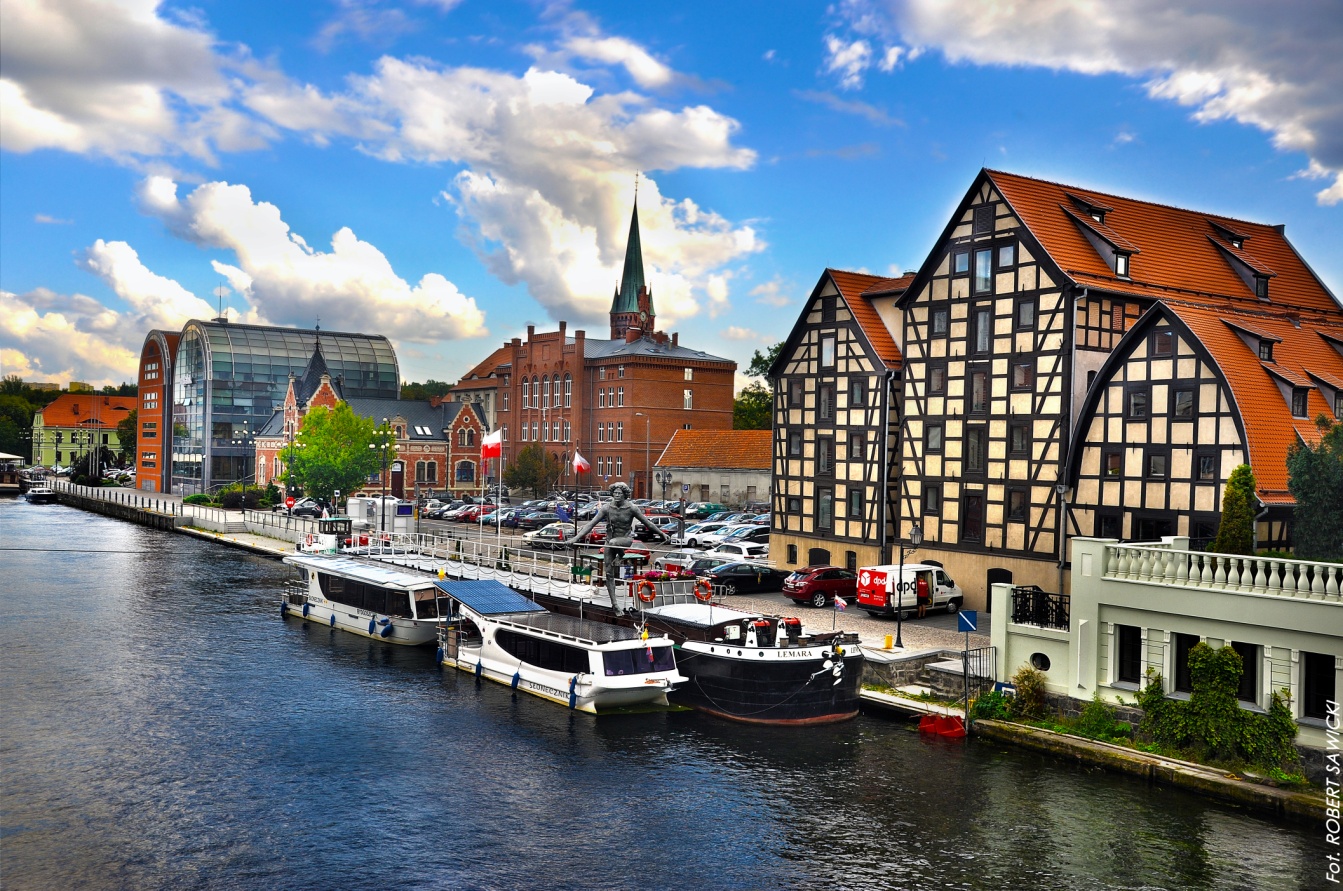 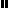 